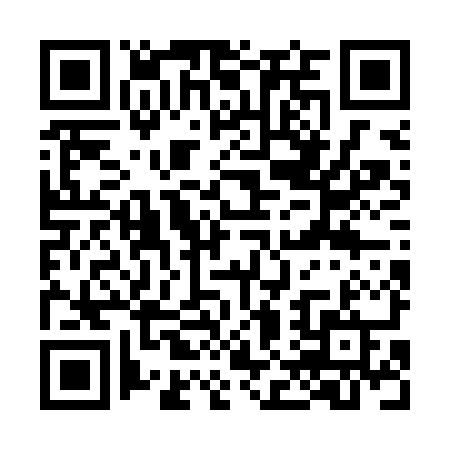 Ramadan times for Malhao, PortugalMon 11 Mar 2024 - Wed 10 Apr 2024High Latitude Method: Angle Based RulePrayer Calculation Method: Muslim World LeagueAsar Calculation Method: HanafiPrayer times provided by https://www.salahtimes.comDateDayFajrSuhurSunriseDhuhrAsrIftarMaghribIsha11Mon5:225:226:4912:424:536:366:367:5812Tue5:215:216:4712:424:536:376:377:5913Wed5:195:196:4612:424:546:386:388:0014Thu5:185:186:4412:414:556:396:398:0115Fri5:165:166:4312:414:556:406:408:0216Sat5:155:156:4112:414:566:416:418:0317Sun5:135:136:4012:414:576:426:428:0418Mon5:115:116:3812:404:576:436:438:0519Tue5:105:106:3712:404:586:446:448:0620Wed5:085:086:3512:404:596:456:458:0721Thu5:075:076:3412:394:596:466:468:0822Fri5:055:056:3212:395:006:466:468:0923Sat5:035:036:3112:395:016:476:478:1024Sun5:025:026:2912:395:016:486:488:1125Mon5:005:006:2812:385:026:496:498:1226Tue4:584:586:2612:385:036:506:508:1327Wed4:574:576:2512:385:036:516:518:1428Thu4:554:556:2312:375:046:526:528:1529Fri4:534:536:2212:375:046:536:538:1630Sat4:524:526:2012:375:056:546:548:1731Sun5:505:507:191:366:067:547:549:181Mon5:485:487:171:366:067:557:559:192Tue5:475:477:161:366:077:567:569:203Wed5:455:457:141:366:077:577:579:214Thu5:435:437:131:356:087:587:589:225Fri5:425:427:121:356:087:597:599:236Sat5:405:407:101:356:098:008:009:257Sun5:385:387:091:346:098:018:019:268Mon5:375:377:071:346:108:028:029:279Tue5:355:357:061:346:118:038:039:2810Wed5:335:337:041:346:118:038:039:29